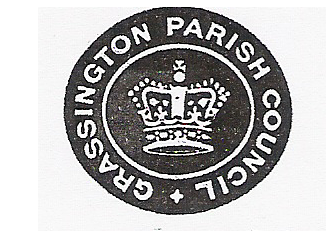 GRASSINGTON PARISH COUNCILMinutes of the Ordinary Meeting of Grassington Parish council held in the Council office on Thursday 24th October 2019 at 7.30pmChairman:	Cllr R CharltonCouncillors:	Cllr Smith, Cllr Johnson, Cllr Lofthouse, Cllr Brooksbank, Cllr Darwin, Cllr Booth, Cllr RoozeOfficer:		Mrs L Close (Clerk)Present:	3 ElectorChairman’s RemarksCllr Charlton welcomed everybody to the meeting and thanked them for attendingThe Chairman opened the meeting to a member of the public present.It was reported that a bus stop positioned in front of a residents house had not been discussed or notified. Cllr Smith confirmed that the bus stop had not been placed in the position originally proposed and that the Clerk would contact NYCC and ask why was it moved and why were residents not consulted of this move.The meeting reconvened  2019/89 - Item 1 – To accept reasons for AbsenceAll present2019/90 - Item 2 – Disclosures of Interest and Dispensations received in respect of this meetingNone Declared2019/91 - Item 3 – Minutes of the previous meetingProposed by Councillor T LofthouseSeconded by Councillor M RoozeRESOLVED that the minutes of Thursday 26th September 2019 meeting are signed as a true and accurate record.2019/92 - Item 4 – Financial MattersBank Reconciliation £41,548.24Schedule of payments and receipts totalling (October 2019)Proposed by Cllr P JohnsonSeconded by Cllr B KendallRESOLVED that the schedule of payments made totalling £1120.72 2019/93 - Item 5 – Lighting MattersCllr Lofthouse reported that LP54 had been out of action and this issue would be discussed at the next meeting. 2019/94 - Item 6 – Property MattersIt was confirmed that the Council was awaiting a response from the Trustees2019/95 - Item 7 – PlaygroundNo issues reportedCouncillor J Booth would inspect during NovemberCouncillor K Darwin would inspect during December2019/96 - Item 8 – AllotmentsNo updates.2019/97 - Item 9 – HighwaysThere were various issues that had been reported with regards to Highways and that Cllr Kendall would send a request to Sharon Fox of Highways to ask why they were not being attended to 2019/98 – Item 10 – District / County CouncillorsApologies were received from Cllr Quinn and Cllr Foster2019/99 - Item 11 – PlanningLythe House, Hebden Road, Grassington - C/33/1C – Application WithdrawnHare Buildings, Moor Lane C/33/351C – Supported28 Main Street – C/33/83B – Object as out of keeping for area and would be a dangerous obstruction (8 in support, 1 abstention)2019/100- Item 12 – Matters requested by CouncillorsCllr Burke advised that a grit bin at the junction of low lane was missing and that the waste bin on the market square either needs repairing or replacing. Cllr Kendall will investigate both of these areas and advise.The NYCC budget allocation for snow clearing and salt bins was discussed. It was decided that Councillor Rooze would investigate the possibility of asking NYCC for this budget to be given to GPC to manage directly. These proposals would be sent to Cllr Quinn2019/101 – Item 13 – CorrespondenceThe Playground report was circulated and accepted2019/88 – Item 14 – Matters raised by the publicA letter was received in objection to the film crew using the Wood Lane Car Park for the recent filming of All Creatures Great and Small. It was decided to write and apologise to this resident and explained that for a small inconvenience a financial gain may be forthcoming.The filming would continue again on 7/8th Nov with an old-fashioned fairground in the square and 11/12th November. The crew then hoped to return in December. The funds that may be available to business for the inconvenience was discussed and the Clerk advised that the Parish Council should not act as a finance service for this and to pass this to the Chamber of Trade to liaise directly.Overall the feedback for the filming had been very good and it was hoped that the village embrace this opportunity with a vision of the longer-term gain.A resident had written to ask of the possibility of gaining a link cash machine for the village. The clerk is to contact link and ask for a site visit. A coffee morning to raise funds for men’s cancer was being held on 23rd November, all donations grateful received. Notification of business for future agenda should be 7 clear days of the next meeting. The next meeting of the council would be 12th December and then the 30th January 2020 because of the Christmas / New Year period  With no further business discussed the meeting closed at 20.52pm